ЧЕРКАСЬКА ОБЛАСНА РАДАГОЛОВАР О З П О Р Я Д Ж Е Н Н Я14.11.2023                                                                                       № 314-рПро проведення виплатВідповідно до статті 55 Закону України «Про місцеве самоврядування                  в Україні», Положення про Почесну грамоту Черкаської обласної                  державної адміністрації і обласної ради, затвердженого рішенням обласної  ради від 17.12.2003 № 14-13 (зі змінами), враховуючи рішення обласної                 ради від 16.12.2022 № 16-4/VIІІ «Про обласний бюджет Черкаської                       області на 2023 рік», спільні розпорядження голови обласної державної адміністрації та голови обласної ради від 03.11.2023 № 655/46-рс, від 06.11.2023 №№ 665/47-рс,  666/48-рс, 667/49-рс:1. Виділити з обласного бюджету кошти виконавчому апарату обласної ради в сумі 53 680 гривень та виплатити одноразову грошову винагороду                     в сумі 5 (п’ять) розмірів прожиткового мінімуму для працездатних осіб, установленого на 01 січня року, в якому відбувається виплата (13 420 гривень), громадянам, нагородженим Почесною грамотою Черкаської обласної державної адміністрації і обласної ради:2. Фінансово-господарському відділу виконавчого апарату обласної ради провести відповідну виплату.3. Контроль за виконанням розпорядження покласти на начальника фінансово-господарського відділу, головного бухгалтера виконавчого апарату обласної ради ЯНИШПІЛЬСЬКУ В. Г.Голова	А. ПІДГОРНИЙ          РИМАРЮ Володимиру Івановичу–тренеру-викладачу комунального закладу «Школа вищої спортивної майстерності» Черкаської обласної ради;ВЕРЕТІЛЬНИК Анні Валеріївні–члену Черкаського обласного осередку Національної спілки майстрів народного мистецтва України;ПИЛИПЕНКУФедору Івановичу–виконуючому обов’язки директора комунального закладу «Обласна бібліотека                для юнацтва імені Василя Симоненка» Черкаської обласної ради;ФЕДОРЯЦІ Галині Володимирівні–головному режисеру комунального закладу «Черкаська обласна філармонія Черкаської обласної ради».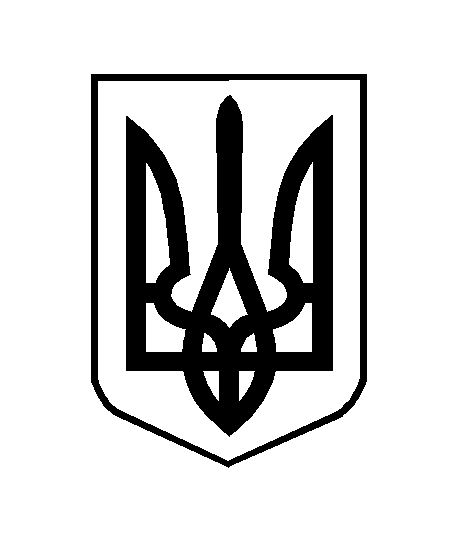 